Internal Meeting   fnukad 22@05@2023		IQAC lfefr dh AQAR 2020&21 ,oa 2021&22 dh rS;kjh ds ,oa uohu osclkbM ds fMtkbfuax mijkar vko”;d tkudkfj;k¡ tks mlesa viyksM dh tkuh gS] mudh ppkZ gsrq IQAC d{k esa ,d cSBd fnukad 22@05@2023 dks vk;ksftr gqbZA cSBd esa fuEu fcUnqvksa ij ppkZ gqbZ %&th-,l-HkkfV;k us crk;k fd muds Criterion 4 esa Football ds vfrfjDr vU; tkudkfj;k¡ viyksM gks xbZ gSAJh fpjatho ik.Ms us crk;k fd muds Criterion 5 esa lHkh tkudkfj;k¡ iw.kZ gks pqdh gSAlqJh jkxhuh ijkrs us crk;k fd muds ØkbVsfj;k esa 2021&22 dh dqN tkudkfj;k¡ jg xbZ gS] “ks’k tkudkjh iw.kZ gks pqdh gSAMkW-vfurk lkgk us tkudkjh nh fd muds ØkbVsfj;k dh Hkh leLr tkudkfj;k¡ bdV~Bk gks xbZ gS Upload dh tk jgh gSAuohu osclkbV gsrq Hkh fMtkbfuax ds lq>ko lnL;ksa }kjk fn, x,AlHkh izk/;kidksa dks QSdYVh izksQkby dh useIysV miyC/k djk;h xbZ] ftlls osclkbV esa viyksM djus ij QSdYVh izksQkby esa le:irk gSALVwMsaV yslesaV lsy ds vanj uohu VSc dk fuekZ.k fd;k x;kAizKk if=dk dh lk¶V dkih Hkh osclkbV eas Mkyus dk lq>ko fn;k x;kA 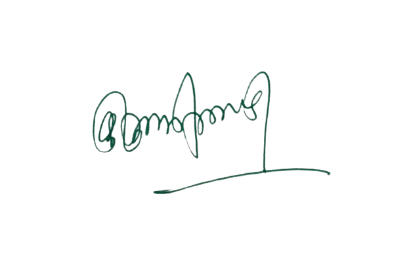 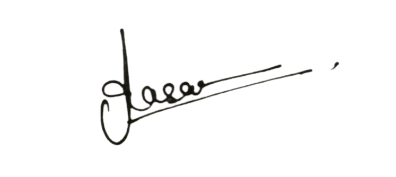 ¼MkW-vfurk lkgk½                                           ¼MkW- ds-,y-VkaMsdj½                       IQAC leUo;d                                           Ikzkpk;Z ¼laj{kd½                  “kkldh; fnfXot; egkfo|ky;                               “kkldh; fnfXot; egkfo|ky;   		       jktukanxkWo¼N-x-½						  jktukanxkWo¼N-x-½